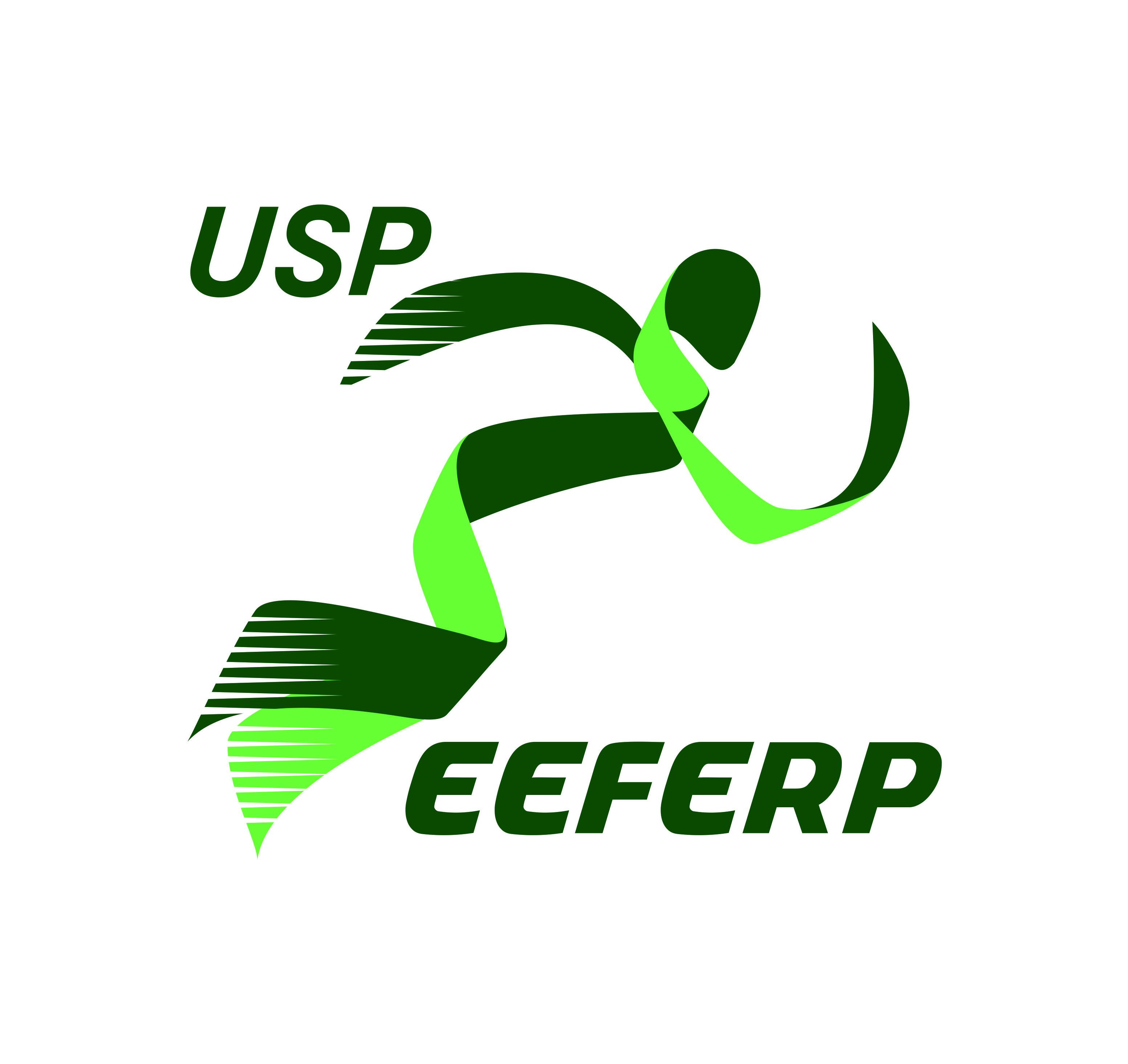 ESCOLA DE EDUCAÇÃO FÍSICA E ESPORTE DE RIBEIRÃO PRETO DA UNIVERSIDADE DE SÃO PAULO FORMULÁRIO PARA PROPOSTA DE ATIVIDADES DE EXTENSÃODEVERÁ SER PREENCHIDO UM FORMULÁRIO POR TURMAESCOLA DE EDUCAÇÃO FÍSICA E ESPORTE DE RIBEIRÃO PRETO DA UNIVERSIDADE DE SÃO PAULO FORMULÁRIO PARA PROPOSTA DE ATIVIDADES DE EXTENSÃODEVERÁ SER PREENCHIDO UM FORMULÁRIO POR TURMAESCOLA DE EDUCAÇÃO FÍSICA E ESPORTE DE RIBEIRÃO PRETO DA UNIVERSIDADE DE SÃO PAULO FORMULÁRIO PARA PROPOSTA DE ATIVIDADES DE EXTENSÃODEVERÁ SER PREENCHIDO UM FORMULÁRIO POR TURMAESCOLA DE EDUCAÇÃO FÍSICA E ESPORTE DE RIBEIRÃO PRETO DA UNIVERSIDADE DE SÃO PAULO FORMULÁRIO PARA PROPOSTA DE ATIVIDADES DE EXTENSÃODEVERÁ SER PREENCHIDO UM FORMULÁRIO POR TURMAESCOLA DE EDUCAÇÃO FÍSICA E ESPORTE DE RIBEIRÃO PRETO DA UNIVERSIDADE DE SÃO PAULO FORMULÁRIO PARA PROPOSTA DE ATIVIDADES DE EXTENSÃODEVERÁ SER PREENCHIDO UM FORMULÁRIO POR TURMAESCOLA DE EDUCAÇÃO FÍSICA E ESPORTE DE RIBEIRÃO PRETO DA UNIVERSIDADE DE SÃO PAULO FORMULÁRIO PARA PROPOSTA DE ATIVIDADES DE EXTENSÃODEVERÁ SER PREENCHIDO UM FORMULÁRIO POR TURMAESCOLA DE EDUCAÇÃO FÍSICA E ESPORTE DE RIBEIRÃO PRETO DA UNIVERSIDADE DE SÃO PAULO FORMULÁRIO PARA PROPOSTA DE ATIVIDADES DE EXTENSÃODEVERÁ SER PREENCHIDO UM FORMULÁRIO POR TURMAESCOLA DE EDUCAÇÃO FÍSICA E ESPORTE DE RIBEIRÃO PRETO DA UNIVERSIDADE DE SÃO PAULO FORMULÁRIO PARA PROPOSTA DE ATIVIDADES DE EXTENSÃODEVERÁ SER PREENCHIDO UM FORMULÁRIO POR TURMAESCOLA DE EDUCAÇÃO FÍSICA E ESPORTE DE RIBEIRÃO PRETO DA UNIVERSIDADE DE SÃO PAULO FORMULÁRIO PARA PROPOSTA DE ATIVIDADES DE EXTENSÃODEVERÁ SER PREENCHIDO UM FORMULÁRIO POR TURMAESCOLA DE EDUCAÇÃO FÍSICA E ESPORTE DE RIBEIRÃO PRETO DA UNIVERSIDADE DE SÃO PAULO FORMULÁRIO PARA PROPOSTA DE ATIVIDADES DE EXTENSÃODEVERÁ SER PREENCHIDO UM FORMULÁRIO POR TURMAESCOLA DE EDUCAÇÃO FÍSICA E ESPORTE DE RIBEIRÃO PRETO DA UNIVERSIDADE DE SÃO PAULO FORMULÁRIO PARA PROPOSTA DE ATIVIDADES DE EXTENSÃODEVERÁ SER PREENCHIDO UM FORMULÁRIO POR TURMAESCOLA DE EDUCAÇÃO FÍSICA E ESPORTE DE RIBEIRÃO PRETO DA UNIVERSIDADE DE SÃO PAULO FORMULÁRIO PARA PROPOSTA DE ATIVIDADES DE EXTENSÃODEVERÁ SER PREENCHIDO UM FORMULÁRIO POR TURMAESCOLA DE EDUCAÇÃO FÍSICA E ESPORTE DE RIBEIRÃO PRETO DA UNIVERSIDADE DE SÃO PAULO FORMULÁRIO PARA PROPOSTA DE ATIVIDADES DE EXTENSÃODEVERÁ SER PREENCHIDO UM FORMULÁRIO POR TURMAESCOLA DE EDUCAÇÃO FÍSICA E ESPORTE DE RIBEIRÃO PRETO DA UNIVERSIDADE DE SÃO PAULO FORMULÁRIO PARA PROPOSTA DE ATIVIDADES DE EXTENSÃODEVERÁ SER PREENCHIDO UM FORMULÁRIO POR TURMAESCOLA DE EDUCAÇÃO FÍSICA E ESPORTE DE RIBEIRÃO PRETO DA UNIVERSIDADE DE SÃO PAULO FORMULÁRIO PARA PROPOSTA DE ATIVIDADES DE EXTENSÃODEVERÁ SER PREENCHIDO UM FORMULÁRIO POR TURMAESCOLA DE EDUCAÇÃO FÍSICA E ESPORTE DE RIBEIRÃO PRETO DA UNIVERSIDADE DE SÃO PAULO FORMULÁRIO PARA PROPOSTA DE ATIVIDADES DE EXTENSÃODEVERÁ SER PREENCHIDO UM FORMULÁRIO POR TURMAESCOLA DE EDUCAÇÃO FÍSICA E ESPORTE DE RIBEIRÃO PRETO DA UNIVERSIDADE DE SÃO PAULO FORMULÁRIO PARA PROPOSTA DE ATIVIDADES DE EXTENSÃODEVERÁ SER PREENCHIDO UM FORMULÁRIO POR TURMAESCOLA DE EDUCAÇÃO FÍSICA E ESPORTE DE RIBEIRÃO PRETO DA UNIVERSIDADE DE SÃO PAULO FORMULÁRIO PARA PROPOSTA DE ATIVIDADES DE EXTENSÃODEVERÁ SER PREENCHIDO UM FORMULÁRIO POR TURMADADOS DO PROJETODADOS DO PROJETODADOS DO PROJETODADOS DO PROJETODADOS DO PROJETODADOS DO PROJETODADOS DO PROJETODADOS DO PROJETODADOS DO PROJETODADOS DO PROJETODADOS DO PROJETODADOS DO PROJETODADOS DO PROJETODADOS DO PROJETODADOS DO PROJETODADOS DO PROJETODADOS DO PROJETODADOS DO PROJETONOMENOME   DOCENTE RESPONSÁVEL   DOCENTE RESPONSÁVELDADOS DA TURMADADOS DA TURMADADOS DA TURMADADOS DA TURMADADOS DA TURMADADOS DA TURMADADOS DA TURMADADOS DA TURMADADOS DA TURMADADOS DA TURMADADOS DA TURMADADOS DA TURMADADOS DA TURMADADOS DA TURMADADOS DA TURMADADOS DA TURMADADOS DA TURMADADOS DA TURMADADOS DA TURMADADOS DA TURMADADOS DA TURMADADOS DA TURMADESCRIÇÃODESCRIÇÃODESCRIÇÃOLOCALLOCALLOCALANOANOANO  1º SEMESTRE	2º SEMESTRE  1º SEMESTRE	2º SEMESTREIDADE MÍNIMAIDADE MÍNIMAIDADE MÍNIMAIDADE MÍNIMA____anos____anosIDADE MÁXIMAIDADE MÁXIMAIDADE MÁXIMA_____anos_____anosSEXOFEMININO	MASCULINOFEMININO	MASCULINOFEMININO	MASCULINORESTRIÇÕESRESTRIÇÕESRESTRIÇÕESPRÉ-REQUISITOSPRÉ-REQUISITOSPRÉ-REQUISITOSINSCRIÇÕESINSCRIÇÕESINSCRIÇÕES	  INÍCIO: __ /__	/ ____  - TÉRMINO: 	/ 	/             	  INÍCIO: __ /__	/ ____  - TÉRMINO: 	/ 	/             	  INÍCIO: __ /__	/ ____  - TÉRMINO: 	/ 	/             	  INÍCIO: __ /__	/ ____  - TÉRMINO: 	/ 	/             	  INÍCIO: __ /__	/ ____  - TÉRMINO: 	/ 	/             	  INÍCIO: __ /__	/ ____  - TÉRMINO: 	/ 	/             	  INÍCIO: __ /__	/ ____  - TÉRMINO: 	/ 	/             	  INÍCIO: __ /__	/ ____  - TÉRMINO: 	/ 	/             	  INÍCIO: __ /__	/ ____  - TÉRMINO: 	/ 	/             ATIVIDADESATIVIDADESATIVIDADESINÍCIO: __	/ __	/ ____	- TÉRMINO:  __ / __ / _____ INÍCIO: __	/ __	/ ____	- TÉRMINO:  __ / __ / _____ INÍCIO: __	/ __	/ ____	- TÉRMINO:  __ / __ / _____ INÍCIO: __	/ __	/ ____	- TÉRMINO:  __ / __ / _____ INÍCIO: __	/ __	/ ____	- TÉRMINO:  __ / __ / _____ INÍCIO: __	/ __	/ ____	- TÉRMINO:  __ / __ / _____ INÍCIO: __	/ __	/ ____	- TÉRMINO:  __ / __ / _____ MONITORES/EDUCADORESMONITORES/EDUCADORESMONITORES/EDUCADORESMONITORES/EDUCADORESMONITORES/EDUCADORESMONITORES/EDUCADORESMONITORES/EDUCADORESMONITORES/EDUCADORESMONITORES/EDUCADORESMONITORES/EDUCADORESMONITORES/EDUCADORESMONITORES/EDUCADORESMONITORES/EDUCADORESMONITORES/EDUCADORESMONITORES/EDUCADORESMONITORES/EDUCADORESMONITORES/EDUCADORESMONITORES/EDUCADORESMONITORES/EDUCADORESMONITORES/EDUCADORESMONITORES/EDUCADORESMONITORES/EDUCADORESNº USPNº USPNOMENOMENOMENOMENOMENOMENOMEBOLSISTA?BOLSISTA?BOLSISTA?ENTIDADE DE FOMENTOENTIDADE DE FOMENTOENTIDADE DE FOMENTOENTIDADE DE FOMENTOENTIDADE DE FOMENTOPERÍODO DO FOMENTOPERÍODO DO FOMENTOPERÍODO DO FOMENTOPERÍODO DO FOMENTOVALOREDUCADOREDUCADOREDUCADOREDUCADOREDUCADOREDUCADOREDUCADORSIMSIMNÃO    /    / 	a      /   / 	    /    / 	a      /   / 	    /    / 	a      /   / 	    /    / 	a      /   / 	R$ 	,	EDUCADOREDUCADOREDUCADOREDUCADOREDUCADOREDUCADOREDUCADORSIMSIMNÃO    /    / 	a      /   / 	    /    / 	a      /   / 	    /    / 	a      /   / 	    /    / 	a      /   / 	R$ 	,	EDUCADOREDUCADOREDUCADOREDUCADOREDUCADOREDUCADOREDUCADORSIMSIMNÃO    /    / 	a      /   / 	    /    / 	a      /   / 	    /    / 	a      /   / 	    /    / 	a      /   / 	R$ 	,	EDUCADOREDUCADOREDUCADOREDUCADOREDUCADOREDUCADOREDUCADORSIMSIMNÃO    /    / 	a      /   / 	    /    / 	a      /   / 	    /    / 	a      /   / 	    /    / 	a      /   / 	R$ 	,	HORÁRIOSHORÁRIOSHORÁRIOSHORÁRIOSHORÁRIOSHORÁRIOSHORÁRIOSHORÁRIOSHORÁRIOSHORÁRIOSHORÁRIOSHORÁRIOSHORÁRIOSHORÁRIOSHORÁRIOSHORÁRIOSHORÁRIOSHORÁRIOSHORÁRIOSHORÁRIOSHORÁRIOSHORÁRIOSIDDIA DA SEMANADIA DA SEMANADIA DA SEMANADIA DA SEMANADIA DA SEMANADIA DA SEMANADIA DA SEMANADIA DA SEMANADIA DA SEMANAINÍCIOINÍCIOTÉRMINOTÉRMINONº USP DOS RESPONSÁVEISNº USP DOS RESPONSÁVEISNº USP DOS RESPONSÁVEISNº USP DOS RESPONSÁVEISNº USP DOS RESPONSÁVEISNº USP DOS RESPONSÁVEISNº USP DOS RESPONSÁVEISNº USP DOS RESPONSÁVEIS1 __	: __  __	: __  __	: __	 __	: __	2 __	: __	 __	: __	 __	: __	 __	: __	3 __	: __	 __	: __	 __	: __	 __	: __	4 	:	 	:	 	:	 	:	5 	:	 	:	 	:	 	:	OBJETIVO DO PROJETOOBJETIVO DO PROJETOOBJETIVO DO PROJETOOBJETIVO DO PROJETOOBJETIVO DO PROJETOOBJETIVO DO PROJETOOBJETIVO DO PROJETOOBJETIVO DO PROJETOOBJETIVO DO PROJETOOBJETIVO DO PROJETOOBJETIVO DO PROJETOOBJETIVO DO PROJETOOBJETIVO DO PROJETOOBJETIVO DO PROJETOOBJETIVO DO PROJETOOBJETIVO DO PROJETOOBJETIVO DO PROJETOOBJETIVO DO PROJETOOBJETIVO DO PROJETOOBJETIVO DO PROJETOOBJETIVO DO PROJETOOBJETIVO DO PROJETOINFORMAÇÕES ADICIONAISINFORMAÇÕES ADICIONAISINFORMAÇÕES ADICIONAISINFORMAÇÕES ADICIONAISINFORMAÇÕES ADICIONAISINFORMAÇÕES ADICIONAISINFORMAÇÕES ADICIONAISINFORMAÇÕES ADICIONAISINFORMAÇÕES ADICIONAISINFORMAÇÕES ADICIONAISINFORMAÇÕES ADICIONAISINFORMAÇÕES ADICIONAISINFORMAÇÕES ADICIONAISINFORMAÇÕES ADICIONAISINFORMAÇÕES ADICIONAISINFORMAÇÕES ADICIONAISINFORMAÇÕES ADICIONAISINFORMAÇÕES ADICIONAISINFORMAÇÕES ADICIONAISINFORMAÇÕES ADICIONAISINFORMAÇÕES ADICIONAISINFORMAÇÕES ADICIONAISAssinatura do Docente Responsável pelo Projeto: Assinatura do Docente Responsável pelo Projeto: Assinatura do Docente Responsável pelo Projeto: Assinatura do Docente Responsável pelo Projeto: Assinatura do Docente Responsável pelo Projeto: Assinatura do Docente Responsável pelo Projeto: Assinatura do Docente Responsável pelo Projeto: Assinatura do Docente Responsável pelo Projeto: Assinatura do Docente Responsável pelo Projeto: Assinatura do Docente Responsável pelo Projeto: Assinatura do Docente Responsável pelo Projeto: Ribeirão Preto, __ de _____________ de  ________.Ribeirão Preto, __ de _____________ de  ________.Ribeirão Preto, __ de _____________ de  ________.Ribeirão Preto, __ de _____________ de  ________.Ribeirão Preto, __ de _____________ de  ________.Ribeirão Preto, __ de _____________ de  ________.Ribeirão Preto, __ de _____________ de  ________.